Nota: Es indispensable proporcionar todos los datos de lo contrario no se puede generar el usuario y contraseña para el uso del SICS de la Secretaría de la Función Pública.AVISO DE PRIVACIDAD SIMPLIFICADODIRECCIÓN DE FORTALECIMIENTO INSTITUCIONALLa Secretaría de Educación Pública (SEP), como sujeto obligado, a través de la Dirección de Fortalecimiento Institucional (DFI) adscrita a la Dirección General de Educación Superior Universitaria e Intercultural (DGESUI), es la responsable del tratamiento y protección  de sus datos personales recabados en el Sistema Integral de Información de la DFI (SIIDFI) y en el Sistema Unificado PRODEP (SISUP), los cuales serán protegidos conforme a lo dispuesto por la Ley General  de Protección de Datos Personales en Posesión de Sujetos Obligados (LGPDPPSO), y demás normatividad que resulte aplicable.¿Cuál es la finalidad del tratamiento de los datos personales?Sistema Integral de Información de la DFI (SIIDFI)Los datos que recabamos tienen como finalidad la elaboración de los distintos directorios que integran el módulo de Directorios de la DFI (SIIDFI), esta información se utiliza para la elaboración y envío de oficios, correos, para realizar el seguimiento de las actividades realizadas en el marco de los Programas presupuestarios operados por la Dirección.Sistema Unificado PRODEP (SISUP)Se utilizan con la finalidad de procesar información para fines estadísticos y de medición de avances en los indicadores y metas de los programas operados por la DFI.Transferencia de datos personales En lo que corresponde a los sistemas manejados en la DFI (SIIDFI y SISUP) no se realizan transferencias de datos personales, salvo que se actualice algunas de las excepciones en los artículos 22 y 70 de la LGPDPPSO, o salvo aquellas que sean necesarias para atender requerimientos de información de una autoridad competente que esté debidamente fundados y motivados.¿Dónde puedo ejercer mis derechos ARCO?Usted podrá ejercer sus derechos de acceso, rectificación, cancelación u oposición de sus datos personales (derechos ARCO) directamente ante la Unidad de Transparencia, ubicada en Donceles No. 100, Planta Baja, Col. Centro Histórico, Alcaldía Cuauhtémoc, Ciudad de México, C. P. 06020, con número telefónico (55) 3601 1000 Ext. 53417, o bien, a través de la Plataforma Nacional de Transparencia: http://www.plataformadetransparencia.org.mx. Si desea conocer el procedimiento para el ejercicio de estos derechos puede acudir a la Unidad de Transparencia de la SEP para ejercer sus derechos ARCO.Es importante señalar que, el titular por sí o por medio de su representante, debidamente identificados, podrá ejercer los derechos ARCO.Puede consultar el aviso de privacidad integral en la siguiente liga electrónica: https://dgesui.ses.sep.gob.mx/aviso-de-privacidadFecha de actualización del Aviso de Privacidad Simplificado DFI-DGESUI: febrero de 2022.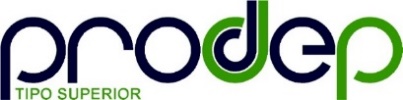 FICHA DE IDENTIFICACIÓN DE DATOS DE LOS FUNCIONARIOSFICHA DE IDENTIFICACIÓN DE DATOS DE LOS FUNCIONARIOSFICHA DE IDENTIFICACIÓN DE DATOS DE LOS FUNCIONARIOSPrograma Para el Desarrollo Profesional Docente, Tipo Superior (PRODEP)Programa Para el Desarrollo Profesional Docente, Tipo Superior (PRODEP)Programa Para el Desarrollo Profesional Docente, Tipo Superior (PRODEP)IDENTIFICACIÓN DE LA INSTANCIA EJECUTORA (IPES)IDENTIFICACIÓN DE LA INSTANCIA EJECUTORA (IPES)Nombre de la Institución:Entidad Federativa:Municipio:Localidad:Domicilio: TeléfonoRESPONSABLE DE CONTRALORÍA SOCIAL AL QUE SE LE GENERA LA CARTA RESPONSIVA PARA EL USO DEL SISTEMA INFORMÁTICO DE CONTRALORÍA SOCIAL (SICS)RESPONSABLE DE CONTRALORÍA SOCIAL AL QUE SE LE GENERA LA CARTA RESPONSIVA PARA EL USO DEL SISTEMA INFORMÁTICO DE CONTRALORÍA SOCIAL (SICS)Nombre del Funcionario:Cargo en la Institución:R.F.C (con homoclave):C.U.R.P:Grado Académico:Teléfono de Oficina:Domicilio Laboral:Correo electrónico 1:Correo electrónico 2:Alternativo:Fecha de Llenado: